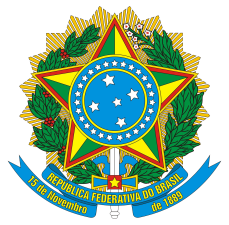 MINISTÉRIO DA EDUCAÇÃOSECRETARIA DE EDUCAÇÃO PROFISSIONAL E TECNOLÓGICAINSTITUTO FEDERAL DE EDUCAÇÃO, CIÊNCIA E TECNOLOGIA DE MINAS GERAISASSESSORIA DE RELAÇÕES INTERNACIONAISAvenida Professor Mário Werneck, 2590, 5º Andar, Bairro Buritis, CEP: 30575-180, Belo Horizonte, MGTel. (31) 2513 5171, arinter@ifmg.edu.brANEXO 02 – PLANO DE TRABALHOCAPA - MODELOPLANO DE TRABALHOTÍTULO DA PROPOSTAOBS: NÃO COLOCAR IDENTIFICAÇÃODataQUANTO À PROPOSTA DO PLANO DE TRABALHO A proposta apresentada deverá estar relacionada com pelo menos um dos temas das três dimensões prioritárias para o desenvolvimento da RFEPCT, quais sejam:  Formação continuada de professores;  Design e aperfeiçoamento de currículos, com foco especial no Ensino Técnico Integrado ao Ensino Médio ;Metodologias inovadoras  educacionais; Estratégias de acesso, permanência e êxito na Educação Profissional e Tecnológica para a inclusão socioprodutiva; Alinhamento e engajamento dos currículos às necessidades do setor produtivo. Pesquisa aplicada, extensão e inovação para a elevação da competitividade; Mecanismos de integração das redes para a otimização e inovação no ensino. Estratégias de mapeamento das demandas por formação profissional: atual e futura; ResumoApresente uma síntese, em poucas linhas, do tema proposto, destacando os pontos a serem abordados e fornecendo uma visão rápida e clara do conteúdo e dos objetivos do plano de trabalho. Até 250 palavras.ApresentaçãoBreve apresentação da proposta de trabalho no país anfitrião. Apresentar a área que será trabalhada assim como os possíveis ganhos / avanços para o Campus /IFMG com a realização da mobilidade. Possibilidades futuras de cooperação e continuidade.JustificativaJustificativa da razão da escolha do tema, sua relevância, viabilidade e integração com as linhas de atuação do docente no Campus. Relevância da realização desse trabalho para a área / IFMG.ObjetivosObjetivo geral de sua proposta de trabalho. Evidenciando, através de objetivos específicos o que  será investigado/trabalhado para se atingir o objetivo geral.AtividadesDescreva cada atividade que será desenvolvida durante a estadia no país anfitrião apresentando a aderência à instituição acolhedora.Cronograma completo das atividadesApresente em forma de planilha o cronograma das atividades durante os 02 (dois) meses de permanência e no país anfitrião e apresente uma proposta de cronograma de atividades ao retornar ao Brasil – proposta de continuidade do trabalho, multiplicação da experiência, compartilhamento e retorno ao Campus / comunidade IFMG.Plano de DevoluçãoDescrever a forma de devolutiva a comunidade acadêmica dos conhecimentos adquiridos, experiências vividas e o projeto desenvolvido. Apresentado todas ações que serão realizadas no retorno para o beneficio do campus e do IFMG.Cronograma das atividades no Brasil após a mobilidadeReferências BibliográficasTodas as referências desta seção devem ser citadas ao longo do plano de trabalho. 